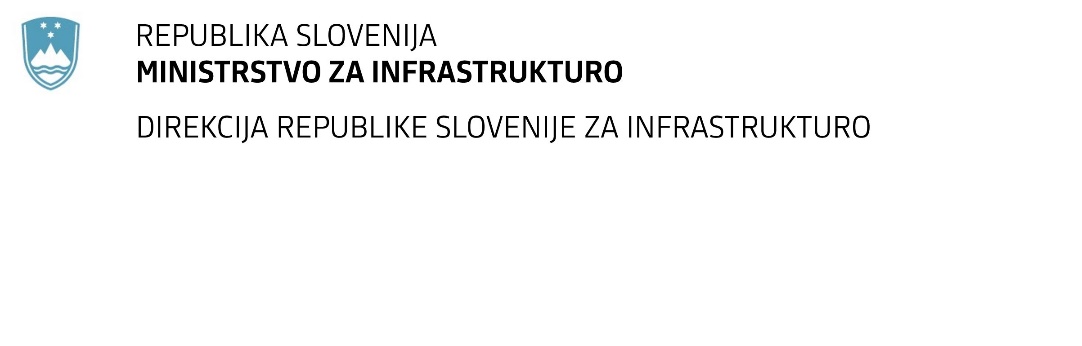 SPREMEMBA RAZPISNE DOKUMENTACIJE za javno naročilo Obvestilo o spremembi razpisne dokumentacije je objavljeno na "Portalu javnih naročil" in na naročnikovi spletni strani. Obrazložitev sprememb:Spremembe so sestavni del razpisne dokumentacije in jih je potrebno upoštevati pri pripravi ponudbe.Številka:43001-419/2020-01Oznaka naročila:A-118/20 G   Datum:14.12.2020MFERAC:2431-20-001548/0Nadomestna gradnja nadvoza (KR0100) preko železniške proge v Lescah na R1-209/1088 v km 0,100Spremeni se enota mere v popisu del za 02.1 Načrt rekonstrukcije ceste postavka 0012  S 6 1 718iz KOS v m2 (kvadratni meter)